	АДМИНИСТРАЦИЯ 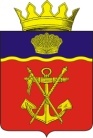  КАЛАЧЁВСКОГО МУНИЦИПАЛЬНОГО РАЙОНАВОЛГОГРАДСКОЙ ОБЛАСТИПОСТАНОВЛЕНИЕот   21.05.2015 г.        № 568ОБ УТВЕРЖДЕНИИ ПОРЯДКА ФОРМИРОВАНИЯ И ВЕДЕНИЯ РЕЕСТРА ДОКУМЕНТОВ СТРАТЕГИЧЕСКОГО ПЛАНИРОВАНИЯ КАЛАЧЕВСКОГО МУНИЦИПАЛЬНОГО РАЙОНАВ соответствии с Федеральным законом от 28 июня 2014 года N 172-ФЗ «О  стратегическом планировании в Российской Федерации», руководствуясь Уставом Калачевского муниципального района, постановляю:1. Утвердить Порядок формирования и ведения реестра документов стратегического планирования Калачевского муниципального района (прилагается).2. Определить комитет экономики администрации Калачевского муниципального района уполномоченным органом  по ведению реестра документов стратегического планирования Калачевского муниципального района.3. Настоящее постановление подлежит официальному опубликованию.4. Контроль  исполнения настоящего постановления оставляю за собойГлава администрацииКалачевского муниципального района			          С.А. ТюринУтвержденпостановлением администрации Калачевского муниципального районаот  21.05.2015 г. № 568ПОРЯДОКФОРМИРОВАНИЯ И ВЕДЕНИЯ РЕЕСТРА ДОКУМЕНТОВСТРАТЕГИЧЕСКОГО ПЛАНИРОВАНИЯ КАЛАЧЕВСКОГО МУНИЦИПАЛЬНОГО РАЙОНА1. Общие положения1.1. Порядок формирования и ведения реестра документов стратегического планирования Калачевского муниципального района (далее - Порядок) определяет последовательность формирования и ведения реестра документов стратегического планирования Калачевского муниципального района (далее - реестр).1.2. Формирование и ведение реестра включает сбор информации о документах стратегического планирования Калачевского муниципального района, внесение ее в реестр, систематизацию, изменение, хранение, исключение данных из реестра, перевод данных в архив.1.3. Реестр ведется в электронном виде.2. Структура реестра2.1. К документам стратегического планирования, разрабатываемым на уровне муниципального образования, относятся:1) стратегия социально-экономического развития района;2) план мероприятий по реализации стратегии социально-экономического развития района;3) прогноз социально-экономического развития района  на среднесрочный  период;4) бюджетный прогноз района на долгосрочный период;5) муниципальная программа.2.2. Реестр ведется по форме согласно приложению к Порядку.2.3. Комитет экономики администрации Калачевского муниципального района (далее - уполномоченный орган по ведению реестра) осуществляет актуализацию формы реестра при изменении требований к нему.3. Порядок ведения реестра3.1. Реестр ведется комитетом экономики администрации Калачевского муниципального района на основании информации, представленной структурными подразделениями администрации Калачевского муниципального района, к компетенции которых относится соответствующий документ стратегического планирования Калачевского муниципального района.3.2. Основанием для включения в реестр документа стратегического планирования Калачевского муниципального района, предусмотренного пунктом 2.1 раздела 2 Порядка, является утверждение его муниципальным правовым актом Калачевского муниципального района.3.3. Структурные подразделения администрации Калачевского муниципального района в течение 30 дней после утверждения Порядка представляют в уполномоченный орган по ведению реестра действующие документы стратегического планирования Калачевского муниципального района в области своей компетенции по форме согласно приложению к Порядку.3.4. Структурные подразделения администрации Калачевского муниципального района в течение 30 дней со дня принятия муниципального правового акта Калачевского муниципального района, утверждающего документ стратегического планирования Калачевского муниципального района, представляют в уполномоченный орган по ведению реестра:текст утвержденного документа в электронном виде,информацию об утвержденном документе по форме согласно приложению к Порядку в электронном виде.3.5. Уполномоченный орган по ведению реестра в течение 15 дней со дня представления документа стратегического планирования Калачевского муниципального района вносит данные в реестр.3.6. В случае внесения изменений в ранее утвержденные документы стратегического планирования Калачевского муниципального района включение их в реестр осуществляется в порядке, установленном пунктами 3.4, 3.5 раздела 3 Порядка.3.7. Для исключения документа стратегического планирования Калачевского муниципального района из реестра структурные подразделения администрации Калачевского муниципального района в течение 15 дней со дня окончания срока действия документа направляют в уполномоченный орган по ведению реестра уведомление с обоснованием исключения.3.8. Уполномоченный орган по ведению реестра в течение 15 дней со дня получения уведомления с обоснованием исключения документа стратегического планирования Калачевского муниципального района обязан исключить его из реестра.3.9. Данные о документах стратегического планирования Калачевского муниципального района, исключенных из реестра, переносятся в архив и хранятся в течение пяти лет.3.10. Структурные подразделения администрации Калачевского муниципального района несут ответственность за полноту и достоверность представленных ими сведений для внесения в реестр.3.11. Уполномоченный орган по ведению реестра несет ответственность за своевременное и правильное внесение сведений в реестр.3.12. Сведения, содержащиеся в реестре, носят открытый характер и подлежат размещению на официальном сайте администрации Калачевского муниципального района (www.kalachadmin.ru).Приложениек Порядку формированияи ведения реестра документовстратегического планированияКалачевского муниципального района, утвержденному постановлением Администрации Калачевского муниципального районаот 21.05.2015 г. N 568РЕЕСТРдокументов стратегического планирования Калачевского муниципального районаN п/пНаименование документа стратегического планирования Калачевского муниципального районаСрок действия документа стратегического планирования Калачевского муниципального районаРеквизиты муниципального правового акта Калачевского муниципального района об утверждении/внесении изменений/отмене документа стратегического планирования Калачевского муниципального районаСтруктурное подразделение администрации Калачевского муниципального района - исполнитель-координатор документа стратегического планирования Калачевского муниципального района123451.2.3.